Publicado en Madrid el 06/07/2020 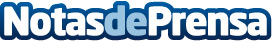 Rebellion, primer neobanco español en impulsar la experiencia de usuario de la mano de Google MapsPara evitar la incertidumbre que genera el desconocimiento de los datos del establecimiento donde se realizan las transacciones, Rebellion permite ahora controlar todos los movimientos a través de Google Maps, consolidando un nuevo hito en la experiencia de usuario de la banca digitalDatos de contacto:axicom916611737Nota de prensa publicada en: https://www.notasdeprensa.es/rebellion-primer-neobanco-espanol-en-impulsar Categorias: Nacional Finanzas Marketing Emprendedores E-Commerce Recursos humanos http://www.notasdeprensa.es